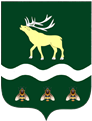 АДМИНИСТРАЦИЯЯКОВЛЕВСКОГО МУНИЦИПАЛЬНОГО РАЙОНА ПРИМОРСКОГО КРАЯ ПОСТАНОВЛЕНИЕ О внесении изменений в постановление Администрации Яковлевского муниципального района от 01.06.2021 № 206-НПА «Об утверждении Положения об оплате труда работников Муниципального казенного учреждения «Управление культуры» Яковлевского муниципального районаВ соответствии с Федеральным законом от 06.10.2003 № 131-ФЗ «Об общих принципах организации местного самоуправления в Российской Федерации», на основании Устава Яковлевского муниципального района, Администрации Яковлевского муниципального районаПОСТАНОВЛЯЕТ:Внести в постановление Администрации Яковлевского муниципального района от 01.06.2021 № 206-НПА «Об утверждении Положения об оплате труда работников Муниципального казенного учреждения «Управление культуры» Яковлевского муниципального района изменения, изложив приложение № 2 к Положению в новой редакции согласно приложению к настоящему постановлению.Опубликовать настоящее постановление в районной газете «Сельский Труженик» и разместить на официальном сайте Администрации Яковлевского муниципального района в сети Интернет.3. Настоящее постановление вступает в силу с 15 декабря 2022 года.4. Контроль  исполнения  настоящего постановления оставляю за собой.Глава района - глава Администрации Яковлевского муниципального района                                           А.А.Коренчук Приложение к постановлению Администрации Яковлевского муниципального района от  ________________ № _______-НПА                                                                                                                                     ОКЛАДЫПО ПРОФЕССИОНАЛЬНЫМ КВАЛИФИКАЦИОННЫМ ГРУППАМ ОБЩЕОТРАСЛЕВЫХ ПРОФЕССИЙ  РАБОТНИКОВ МУНИЦИПАЛЬНОГО КАЗЕННОГО УЧРЕЖДЕНИЯ «УПРАВЛЕНИЕ КУЛЬТУРЫ»  ЯКОВЛЕВСКОГО МУНИЦИПАЛЬНОГО РАЙОНАЛист согласования проекта постановленияПостановление  разослать:1) МКУ «Управление культуры»;2) Финансовому управлению Администрации;3) Отдел финансового контроля4) Официальный сайт Администрации Яковлевского муниципального района5) Редакция газеты «Сельский труженик»6) Прокуратура Яковлевского района«_____»____________20___г.от16.12.2022с. Яковлевка№650-НПАПрофессиональные квалификационные группы и квалификационные уровниДолжности, отнесенные к квалификационным уровнямМинимальные оклады <*> (рублей)Профессиональная квалификационная группа "Общеотраслевые профессии рабочих первого уровня"Профессиональная квалификационная группа "Общеотраслевые профессии рабочих первого уровня"4 квалификационный уровеньСторож (вахтер); уборщик служебных помещенийНаименования профессий рабочих, предусмотренных 1-3 квалификационными уровнями настоящей профессиональной квалификационной группы, выполняющих важные (особо важные) и ответственные (особо ответственные работы)6 214,0Администрации Яковлевского муниципального района«О внесении изменений в постановление Администрации Яковлевского муниципального района от 01.06.2021 г. № 206-НПА «Об утверждении Положения об оплате труда работников Муниципального казенного учреждения «Управление культуры» Яковлевского муниципального района»    Администрации Яковлевского муниципального района«О внесении изменений в постановление Администрации Яковлевского муниципального района от 01.06.2021 г. № 206-НПА «Об утверждении Положения об оплате труда работников Муниципального казенного учреждения «Управление культуры» Яковлевского муниципального района»    Администрации Яковлевского муниципального района«О внесении изменений в постановление Администрации Яковлевского муниципального района от 01.06.2021 г. № 206-НПА «Об утверждении Положения об оплате труда работников Муниципального казенного учреждения «Управление культуры» Яковлевского муниципального района»    Администрации Яковлевского муниципального района«О внесении изменений в постановление Администрации Яковлевского муниципального района от 01.06.2021 г. № 206-НПА «Об утверждении Положения об оплате труда работников Муниципального казенного учреждения «Управление культуры» Яковлевского муниципального района»    Администрации Яковлевского муниципального района«О внесении изменений в постановление Администрации Яковлевского муниципального района от 01.06.2021 г. № 206-НПА «Об утверждении Положения об оплате труда работников Муниципального казенного учреждения «Управление культуры» Яковлевского муниципального района»    Администрации Яковлевского муниципального района«О внесении изменений в постановление Администрации Яковлевского муниципального района от 01.06.2021 г. № 206-НПА «Об утверждении Положения об оплате труда работников Муниципального казенного учреждения «Управление культуры» Яковлевского муниципального района»    название проекта название проекта название проекта название проекта название проекта название проекта ДолжностьИнициалы, фамилия Дата поступления документа на согласованиеЗамечания, подписьДата согласованияДата согласованияГлава района - глава  Администрации Яковлевского муниципального районаКоренчук А.А.Заместитель главы Администрации Яковлевского муниципального районаШилов С.А.Руководитель аппаратаСомова О.В.Начальник юридического отделаИванченко И.В.Начальник финансового управления Волощенко Е.А.Начальник отдела финансового контроляМезенина Е.С./полное наименование организации, адрес/Руководитель, ответственный за разработку проекта: Директор МКУ «Управление культуры»С.В. Костенкодата, подписьинициалы, фамилия